Sædemanden Bjergby kirke februar 2023Dette hellige evangelium skriver evangelisten Markus 4.1-20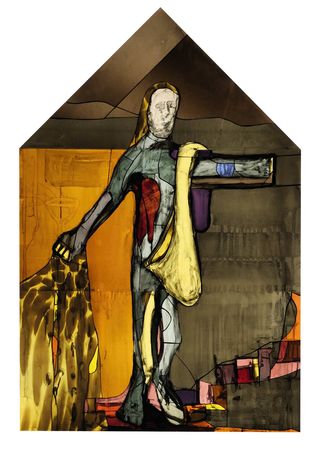           ”Sædemanden” Peter Brandes 2008I Faderens og Sønnens og Helligåndens navn. Amen Man kan nogle gange sige for meget. Og sådan synes det at være med evangeliet til i dag. Ifølge evangelisten Markus går Jesus nemlig i gang med at udlægge sin lignelse straks han er færdig med at fortælle den.Det gør evangelielæsningen til i dag ret lang, og ødelægger egentlig også den fine lignelse om sædemanden, der går ud for at så.Det er ikke sandsynligt, at Jesus har udlagt sine lignelser – og hvis han skulle have gjort det, er det i dag den eneste gang, vi hører om det. Det er mere sandsynligt, at det er Markus selv, der skriver ind i den allertidligste kristendom.Den tidlige kristendom fik hurtigt mange tilhængere. Nogle forblev trofaste tilhængere, og holdt fast ved troen på Kristus – andre blev tiltrukket på grund af nyhedens interesse, men blev ikke hængende længe. Enten så flagrede de hurtigt videre, eller de faldt fra, når tiderne blev trange, og de kristne blev udsat for forfølgelser. Andre var alt for optagede af verdslige goder og status til at kunne finde sig til rette i de små menigheder.I sin udlægning af Jesu lignelse, går Markus meget op i de forskellige jordbundstyper. Det står klart, at det gælder om at være den gode jord, der giver masse af udbytte.Men hvordan bliver man nu det? Det er det første spørgsmål.Jeg læste et sted: det vigtigste med en lignelse er at bringe den ind i nutiden. At bringe den ind i vores nutidige liv og spørge, hvad den kan sige os som nutidige kristne mennesker plantet som vi er i dén tid, og dét sted, som er vores?Det er et formål, jeg mener, man altid som prædikant bør have for øje, hvis man skal gøre kristendom relevant for moderne mennesker.Så hvad skal vi nu gøre med den her lignelse her i 2023? Det er det andet spørgsmål.Størstedelen af danskerne lever i dag travle liv. Der er store krav til os på arbejdspladsen, i skolen og på den videre uddannelse. Ja, også pensionister har så travlt som aldrig før.Vi har meget, vi skal nå, og meget vi gerne vil. Der er mange forventninger til os udefra, og vi har også mange forventninger til os selv. Der er så meget, vi gerne vil kunne, meget vi gerne vil være, meget vi gerne vil opleve.Vi mærker kravene stil os strammes, når uddannelser gøres kortere, vi skal arbejde mere, og nærmest have en færdig plan for resten af livet allerede i folkeskolen.Hver eneste dag møder vi mængder af ord – der er så megen larm omkring os og så mange ord, der trænger sig ind på os alle steder fra – informationer, beskeder, nyheder, vi skal forholde os til, vi udbedes svar, og skal finde ud af at være online hele tiden, hvad enten vi bare søger underholdning eller et vigtigt svar fra det offentlige.Så med al den larm omkring os, med al den travlhed og alle de ord – hvordan skal det lykkes for os at høre Guds ord? Og hvis vi hører det, hvordan får vi så tid og ro til eftertænksomhed og modning? Hvordan skal noget finde tid til at modnes og udvikle sig i min jord?Når vi hører lignelsen om sædemanden – og ikke mindst den efterfølgende udlægning – kan vi komme til at tro, at det hele handler om jordbundstyper – og ikke mindst kommer jeg til at tænke på min egen jordbund og dens beskaffenhed!Men måske skal vi hellere rette blikket mod sædemanden selv. Denne mærkelige landmand, der går ud og strør vildt og uøkonomisk om sig med sin såsæd.Ødselheden er så stor, at vi nok fornemmer, at det ikke kan være en almindelig bonde, der er ude for at så.Og det er det jo heller ikke, for den ødsle sædemand er selvfølgelig et billede på Jesus selv. Han, som blev sendt for at sprede ordet om Guds rige. Han, som ikke går så meget op i jordbunde, for han smider jo netop kornet – sit ord – overalt.Han lader det falde både til gode og onde, til fattige og rige, til uretfærdige og retfærdige. Til de håbløse, og de håbefulde, til dem med megen tro og dem uden.Han spreder Guds ord overalt, og håber på, det finder et sted at slå rod, og hvis det ikke gør, så prøver han igen.Det fortælles, at når ordet slår rod, giver det masser af frugt – både 30, 60 og 100 fold. Det lyder jo fuldstændig utroligt. Men sådan er det med Guds rige, for det er dér, hvor alting er større og måles med guddommeligt mål. Guds rige, hvor den største og den mindste er lige, hvor fjender bliver venner, og hvor brød og byrder deles.Sådan er der i Guds rige – både dét, der skal komme, og det rige, der er indeni os, og som vi kan dele med hinanden her og nu. Sådan kan det blive, når vi hører ordet, og lader det slå rod i os.Og så er vi vel egentlig tilbage ved spørgsmålet om jordbundstypen igen! For hvordan bliver man en sådan god jordbundstype? Og hvordan egentlig også med ens hørelse? Med andre ord – hvordan kommer man til dén tro?Når vi plager os selv med den tanke, og tænker, at vi da også burde være lidt bedre til at tage imod, og være bedre til at tro, er det værd at huske på, at det ikke er os, der får Guds ord til at gro, men at det er Gud, der får os til at vokse og gro.Det er Guds ord, der skaber troen. Det er Guds ord, der igen og igen rækker ud, så vi pludselig en dag kan se og høre, hvad vi ikke før kunne se og høre.For det sker, at der skabes sprækker og åbninger, hvor lys trænger igennem og en tanke kan gro. Det kan ske, at et korn rammer mig, og spirer. Der sås en tanke, et glimt, et håb – og jeg aner Guds rige.Det ved sædemanden, og derfor bliver han ved med at sprede sine korn.Man kan sige, at det er svaret på det første spørgsmål om, hvordan jeg bliver en god jordbundstype.Men hvordan var det nu det andet spørgsmål lød! Jo – hvad kan en sådan lignelse have af betydning for os moderne, oplyste og fortravlede mennesker? Hvad betyder Guds rige og frelse og evigt liv for os, der skaber vore egne liv, og helst tyder vores lvi på vores helt egen måde?Jeg tror lige netop vi kan have brug for at kigge op og se væk fra vores analyse af os selv og vores egen jord – væk fra vores egene tydninger og betydning. Kigge op og ud og lade være med at tænke så meget over os selv. Og ja – det kan vel næsten være en befrielse i denne perfekthedstid, hvor vi kræver så meget af os selv!Engang da disciplene spurgte Jesus, hvordan de kunne få en større tro, henviste han dem til tjenesten for medmennesket.I skal være noget for hinanden. I skal hjælpe hinanden og bære hinandens byrder. For Guds rige trives dér, hvor mennesker er sammen. Dér, hvor vi glemmer os selv, og bringer kærligheden videre.Hvis vi tør være dér – og hvis vi tør lukke sindet op, vil vi erfare, at det er dér, vi får at vide, at vi er allerede elskede, som dem vi er, og at vi ikke behøver prøve så hårdt.Gud vil hele tiden række ud – selv når jeg ikke tør håbe på det, eller tør tro, at jeg er dét værd.Det er dét frelse er – at kunne slippe sin skam, sin præstationsangst og sin selvoptagethed for Kristus bærer slet for dig.Dét er frelse, og det er befrielse, og det er Guds rige.Amen 